L’ANSE CREUSE NORTH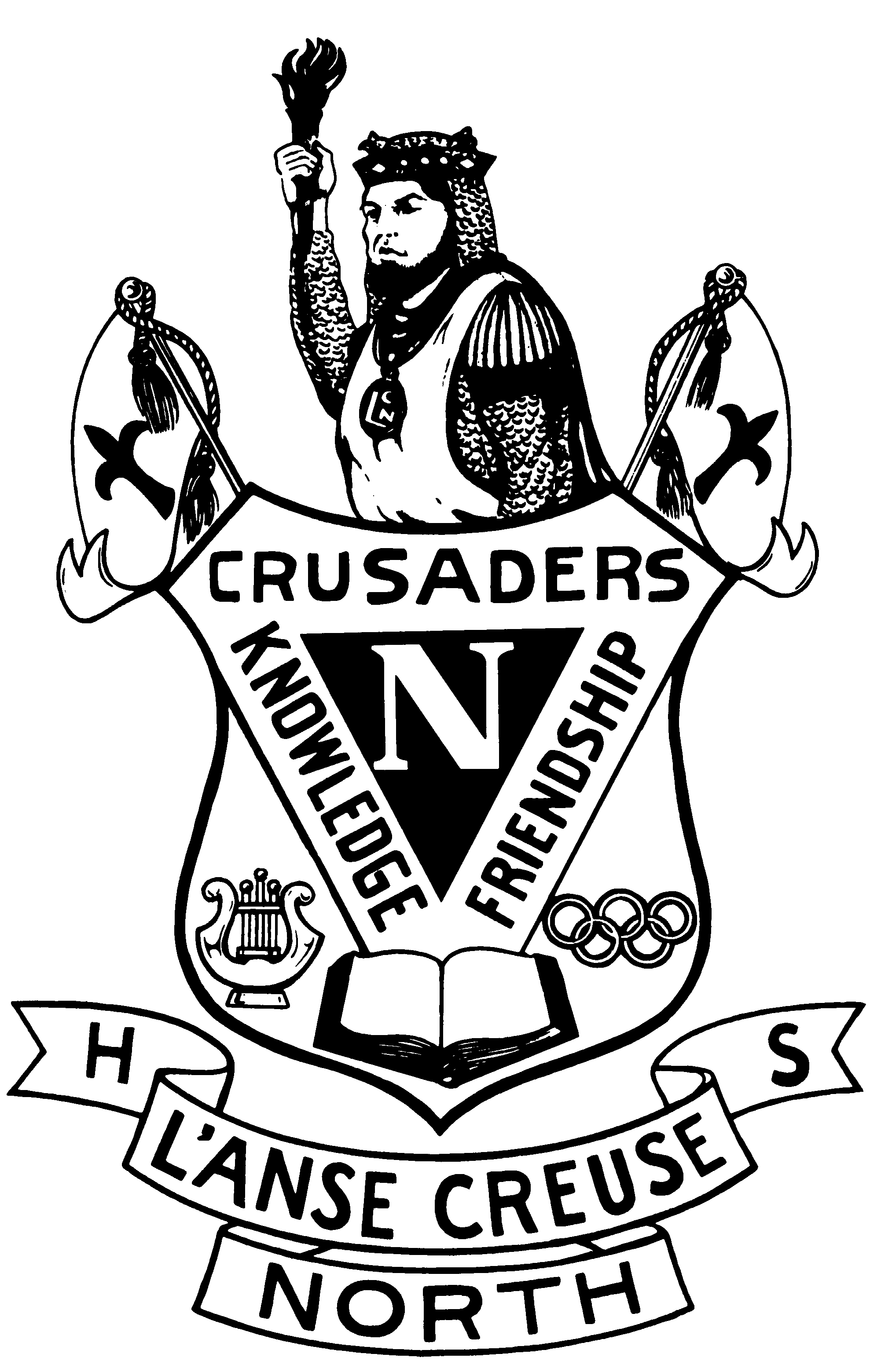 SWIMMING INVITATIONALWHAT: This meet is designed to give some swimmers a last chance at making their State Cuts or other swimmers a chance to win some extra medals. MEET FORMATE: Each event will have 6 heats. Top 2 swimmers in each HEAT receive medals. COST: $5.00 per Individual Event, $10.00 per Relay 	Entry Fees are due the day of the competitionWHERE: L’Anse WHEN: 	Tuesday, November 8th, 2022		Warm-Up: 3:30			Meet Start: 5:00 Please send all entries to Mike Owensby by email toowensmi@lc-ps.org & lcnswim@yahoo.com ALL ENTRIES MUST BE RECIVED BY:MONDAY, November 7th, 2022, BY 12:00PMA CONFIRM ENTRIES email will be sent to you within 24 hours.If unsure or you have questions call Monday, November 7th, 2022, AFTER 4:00PM -- (586) 855-3119Entries: The entry procedure and conduct of the meet will follow MHSAA and Federation Rules and procedures wherever possible. Entries must be submitted using HY-Tek’s Team Manager or Team Manager Lite. Import the Meet File into your Team Manager program. All entries are due by 12:00 P.M. on Monday, November 7, 2022. If you do not have Team Manager go to http://www.hy-tek.com/downloads.html to obtain your free copy of Team Manager Lite to use for your entries. ALL TEAMS MUST USE ELECTRONIC ENTRY.A $50 Fee will be charged to all teams not using an electronic entry such as HY-Tek.An event files can be found on the website www.lcnswim.com that you may use to download into team manager. If you have any questions, please call Mike at 586-855-3119.